Проект «8 марта»Хотемова Ольга Николаевна, воспитатель высшей категории  Шпенглер Татьяна Васильевна, воспитатель первой категорииМБДОУ «Детский сад№21», г.Сыктывкар, Республика Коми Тип: творческий, групповойВид: краткосрочныйАктуальность:  мама играет важную роль в жизни каждого человека, поэтому праздник 8 марта считается одним из самых главных и любимых. Однако мы привыкли отмечать этот праздник традиционно. Поэтому возникла идея о проведении дня 8 марта в форме посиделок, используя элементы национальной культуры (фольклор , музыка, танцы народа коми). Цель: расширять знания детей о Женском дне 8 марта, развивать интерес к традициям его празднования. Задачи: - развивать представление о семье;- совершенствовать коммуникативные навыки;- воспитывать чувство любви и уважения к маме и бабушке;- формировать желание заботиться и помогать старшим.Участники проекта:  воспитанники и воспитатели подготовительной группы, родители воспитанниковСроки и место реализации: 01.03.2013г. – 06.03.2013г. МБДОУ «Детский сад №21»Ожидаемые результаты:  - получение новых знаний о  празднике 8 Марта, традициях его празднования у коми народа;-  выразительное  чтение  произведений о маме и бабушке;- составление  рассказов описательного характера о своей маме и своей семье;- появление   заботливого, уважительного отношения к матери;- развитие певческих и танцевальных способностей и навыков игры на коми народных инструментах.План реализации проектаСписок литературы:1. Гербова В.В. Занятия по развитию речи в старшей группе детского сада. -  М: Мозаика-синтез 2010.2. Комарова Т.С. Занятия по изобразительной деятельности в старшей группе. М: Мозаика – синтез, 2010.3. Комплексные занятия по программе от рождения до школы // под редакцией Н.Е.Вераксы, Т.С. Комаровой, М.А.Васильевой, 2011г. 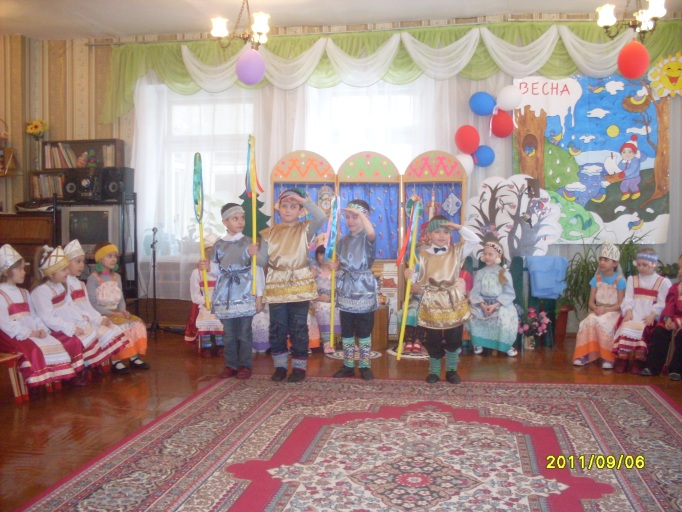 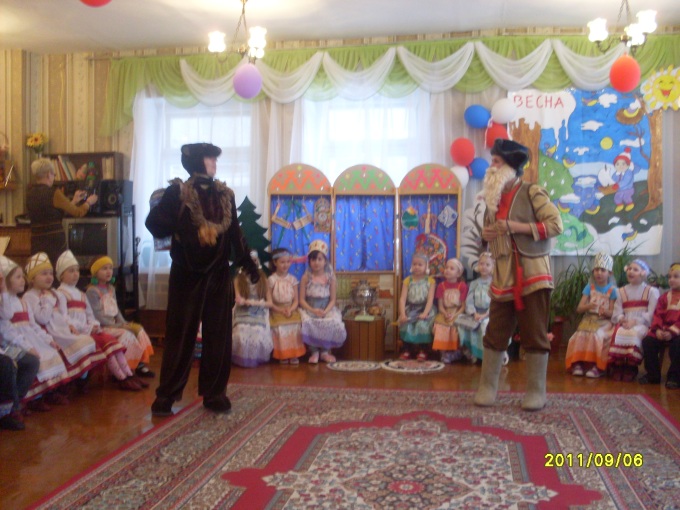 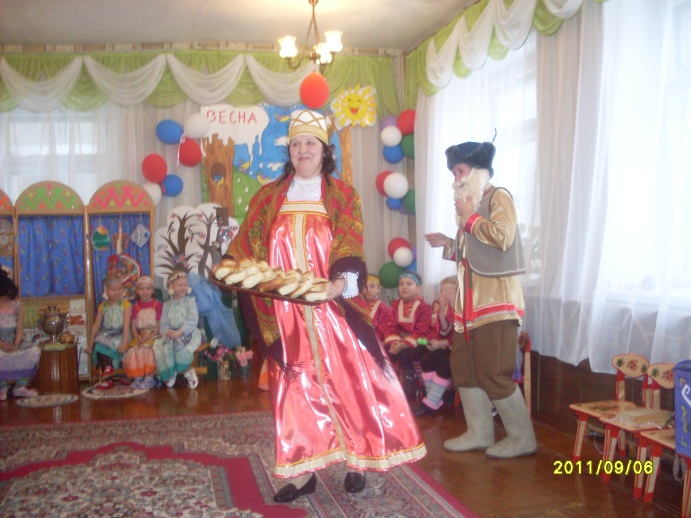 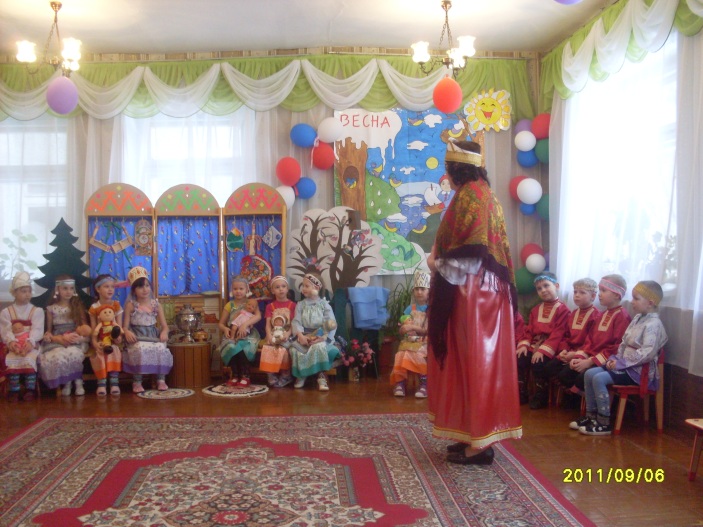 №Содержание деятельностиСрок реализацииОтветственныеЦельПодготовительный этапПодготовительный этапПодготовительный этапПодготовительный этапПодготовительный этап1Самообразование воспитателя01.03.-06.03.Воспитатели Подбор методической и художественной литературы2Информация для родителей «Учите с нами»Оформление совместно с родителями выставок книг о маме, бабушке в книжном уголкеОформление приемной плакатами ко дню 8 Марта01.03.Воспитатели, родители Организация предметно-развивающей среды для ознакомления детей с темой проекта3Разучивание стихотворений, песен к празднику 8 марта01.03.-04.03Воспитатели, родители Подготовка к празднику4Индивидуальные беседы с родителями01.03.-02.03.Выявление заинтересованности родителей в организации посиделок 5Изготовление элементов костюма коми (вязаные гетры, ободок на голову) 01.03.-05.03.Родители Подготовка к праздникуОсновной этапОсновной этапОсновной этапОсновной этапОсновной этап6ОО Речевое развитиеРазучивание стихотворения Е.Благининой «Посидим в тишине»02.03.Воспитатели Совершенствовать интонационную выразительность7ОО КоммуникацияБеседа «Праздник мам и бабушек: откуда он пришел» 01.03.Воспитатели Учить составлять рассказ, развивать познавательный интерес8ОО Художественное творчество Рисование «Цветы для мамы»Лепка «Угощение для мамы»Ручной труд «Тюльпаны» (оригами)Музыка Разучивание песен про маму, бабушку, игра на коми музыкальных инструментах03.03.01.03.03.03.02.03.Воспитатели Развивать мелкую моторику, формировать эстетический вкус Развивать певческие навыки, исполнительские способности9ОО Чтение художественной литературы Л.Квитко «Бабушкины рукиЧтение стихов А.Барто, В.Осеевой, Е.Благининой о маме и бабушке05.03.Воспитатели Обогащать и развивать словарный запас, воспитывать заботливое отношение к маме и бабушке10ОО ПознаниеКонструирование замка для принцессы06.03.Воспитатели Развитие творчества, воображения11ОО СоциализацияСюжетно-ролевые игры «Дочки-матери», «Семья»01.03.-05.03.Воспитатели Развивать навыки общения друг с другом12ОО Театрализованная деятельностьПовторение слов инсценировки стихотворения на коми языке «Дыш пи»01.03-05.03.Воспитатели Развивать навыки театрализованной деятельности, совершенствовать произношение коми лексики Заключительный этапЗаключительный этапЗаключительный этапЗаключительный этапЗаключительный этап13Выставка поделок  «Зарни кияс» (кукла в народном костюме)Итоговое мероприятие «Коми посиделки»Чаепитие детей и родителей 06.03.Воспитатели Систематизация совместной деятельности с родителями